Veřejnoprávní smlouva o poskytnutí dotace z rozpočtu obce Březová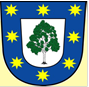 uzavřená mezi níže uvedenými smluvními stranami ve smyslu ustanovení §159 zákona č. 500/2004, správní řád, ve znění pozdějších předpisů, § 10a zákona č. 250/2000 Sb., o rozpočtových pravidlech územních rozpočtů, ve znění pozdějších předpisů a v souladu se zákonem č. 128/2000 Sb. o obcích, ve znění pozdějších předpisůSmluvní stranyObec Březováse sídlem Březová 36,  PSČ 763 15 Slušovice zastoupené starostou Zdeňkem KráčalíkemIČ 00568511bankovní spojení: KB, a. s., pobočka Zlín, číslo 11425661/0100(dále je „poskytovatel“)a……………………….se sídlem …………………………….pobočkou na adrese ………………………….zastoupený statutárním zástupcem …………………………IČ:  …………………………..Právní forma příjemce: …………………..bankovní spojení: č.ú.:…………………, bankovní ústav: ……………………(dále jen „příjemce“)II.Předmět smlouvy2.1 Předmětem této smlouvy je poskytnutí účelové finanční podpory z rozpočtu poskytovatele      formou dotace (dále jen ,,dotace“).2.2 V souladu s výše uvedenými zákony a Směrnicí č. 1/2016 o poskytování finanční podpory                                                                                 z rozpočtu obce Březová, poskytovatel poskytne příjemci za podmínek uvedených v čl. III. až VI. této smlouvy dotaci z rozpočtu obce Březová ve výši ……………….. (slovy ……………………………. korun českých) na ………………………………………III.Splatnost peněžních prostředkůVarianta a.) Dotace se poskytuje před realizací akce či projektu nebo v jejich průběhu 3.1 Poskytovatel se zavazuje poskytnout příjemci dotaci za účelem uvedeným v článku II.na účet příjemce uvedený v záhlaví této smlouvy do 30 dnů po nabytí účinnosti této smlouvy. 3.2. Finanční prostředky lze použít na úhradu nákladů vzniklých v období od  ……….........…do ………………… vztahujících se k danému účelu poskytnutí, které budou uhrazeny nejpozději do ………………… Finanční prostředky nelze převádět do následujícího kalendářního roku.3.3 Ve stejném termínu jako v odstavci 4.3. této smlouvy, tj. do …..…… vrátí příjemce nevyčerpané finanční prostředky na účet obce Březová 11425661/0100 nebo do pokladny obecního úřadu. Neučiní-li tak, jedná se o porušení rozpočtové kázně dle § 22 zákona č. 250/2000 Sb., o rozpočtových pravidlech územních rozpočtů, ve znění pozdějších předpisů. Varianta b.) Dotace se poskytuje po realizaci akce (projektu).3.1Poskytovatel se zavazuje poskytnout příjemci dotaci ve schválené výši za účelem uvedeným v článku II. na účet příjemce uvedený v záhlaví této smlouvy do …… dnů po schválení vyúčtování předloženého příjemcem dle článku IV. Odst. 4.3.3.2 Poskytnuté finanční prostředky lze použít pro financování výdajů realizovaných  v období od ..……. do …….. Finanční prostředky nelze převádět do následujícího kalendářního roku.IV.Podmínky přidělení peněžních prostředkůPříjemce je povinen použít dotaci maximálně hospodárným způsobem a výhradně k účelu uvedenému v čl. II. této smlouvy.Příjemce dotace nesmí přidělené finanční prostředky poskytnout jiným právnickým či fyzickým osobám, pokud se nejedná o úhradu činností spojených s realizací činností či aktivit dle článku II. smlouvy.Finanční vypořádání (vyúčtování) dotace předloží příjemce do …..… účtárně obce Březová na předepsaném formuláři. Vyúčtování musí být doručeno buď poštou na adresu Obec Březová, Březová 36, 763 15 Slušovice, nebo osobně na adresu Obecní úřad Březová, Březová 36, 763 15 Slušovice. Finančním vypořádáním (vyúčtováním) dotace se rozumí doložení přehledu o čerpání a použití poskytnutých peněžních prostředků a o jejich případném vrácení do rozpočtu poskytovatele. Doklady předložené v rámci vypořádání musí prokazovat uhrazení nákladů (výdajů), které vznikly v souvislosti s jejich schváleným použitím, přičemž musí být uskutečněny v období dle čl. III. odst. 3.2.  Z poskytnuté dotace nelze hradit penále, pokuty či obdobné sankce, úroky z úvěrů či půjček, odpisy majetku, nákup nemovitostí a pozemků, nákup uměleckých děl, nákup alkoholu, cigaret a jiných návykových látek, úhrady peněžních a věcných darů, s výjimkou cen v soutěžích, které jsou součástí pořádaných aktivit, úhradu daní odváděných státnímu rozpočtu. Podmínkou čerpání dotace je dále to, že finanční prostředky poskytnuté dle této smlouvy budou použity pouze na uhrazení těch nákladů (výdajů), na které příjemce nečerpal současně finanční prostředky z jiných zdrojů, tzn. že doklady použité v rámci finančního vypořádání s obcí Březová, nebudou použity k profinancování z jiných zdrojů. Veškeré doklady, které budou přiloženy k vyúčtování dotace, musí být na originále viditelně označeny nápisem „Dotace obce Březová“. Za předání vyúčtování dotace je považováno jeho podání v listinné podobě na formuláři předepsaném obcí Březová, podepsané statutárním zástupcem příjemce. Za den předání vyúčtování dotace se považuje i den, kdy bylo vyúčtování dotace předáno poskytovateli poštovních služeb nebo na adresu poskytovatele. Za pravdivost a správnost vyúčtování dotace odpovídá osoba oprávněná jednat jménem příjemce dotace.Příjemce je povinen uchovávat veškeré průkazné účetní záznamy o použití dotace v souladu s ustanovením § 31 zákona č. 563/1991 Sb., o účetnictví ve znění pozdějších předpisů. Obec Březová prostřednictvím svého určeného zástupce může u příjemce příspěvku vykonat kontrolu vyplývající ze zákona č. 320/2001 Sb., o finanční kontrole ve veřejné správě, ve znění pozdějších předpisů a příjemce se zavazuje při takového kontrole poskytnout maximální možnou součinnost. Příjemce je při této kontrole povinen předložit všechny prvotní účetní doklady za účelem prověření předloženého finančního vypořádání dotace.Příjemce bude při čerpání dotace postupovat v souladu s příslušnými obecně závaznými právními předpisy, s podmínkami stanovenými v této smlouvě a v souladu se Směrnicí 1/2016 o poskytování finanční podpory z rozpočtu obce Březová.Vrácení prostředků podle čl. III., odstavce 3.3 nezakládá právo příjemce na dočerpání finančních prostředků v následujícím roce.Příjemce dotace odpovídá za hospodárné, účelné a efektivní využití poskytnutých finančních prostředků. Příjemce dotace se zavazuje informovat vhodnou cestou veřejnost o skutečnosti, že je podporován ze strany obce Březová. Tuto skutečnost pak prokazuje v rámci předloženého finančního vypořádání dotace, kdy může doložit např. fotodokumentaci z pořádaných akcí, ze kterých bude zřejmé, že k publicitě došlo, dále např. umístěním odkazu o podpoře města na svých webových stránkách, v publikovaných článcích apod. Změny účelu a charakteru dotace vyžadují změnu smlouvy. Příjemce je povinen oznámit požadované změny neprodleně a před jejich započetím poskytovateli dotace. Případné změny je oprávněn uskutečnit pouze s předchozím písemným souhlasem poskytovatele – uzavřením dodatku k této smlouvě.V.Odstoupení od smlouvy, ukončení smlouvy Příjemce je oprávněn tuto smlouvu kdykoliv písemně vypovědět, přičemž výpověď je účinná dnem jejího doručení poskytovateli. V takovém případě je příjemce povinen vrátit celou výši finanční dotace poskytovateli do 14 dnů ode dne účinnosti výpovědi na účet uvedený v záhlaví smlouvy. Poskytovatel má právo odstoupit od smlouvy v případě, že ze strany příjemce došlo k porušení této smlouvy, pravidel dotačního programu, došlo u něj ke vstupu do likvidace, bylo u něj zahájeno insolvenční řízení či u něj došlo porušení právních předpisů, díky nimž došlo k porušení rozpočtové kázně ve smyslu ustanovení § 22 zákona číslo 250/2000 Sb. Za porušení rozpočtové kázně se považuje rovněž uvedení jakýchkoli nepravdivých informací, údajů či prohlášení ze strany příjemce souvisejících s uzavřením této smlouvy. Odstoupení od smlouvy je účinné dnem jeho doručení příjemci.Pokud dojde k odstoupení od smlouvy, smlouva se ruší od počátku a smluvní strany jsou povinny navzájem si vrátit plnění poskytnutá ze smlouvy ve lhůtě 14 dnů ode dne účinnosti odstoupení od smlouvy.Případné porušení jakýchkoliv povinností stanovených touto smlouvou je poskytovatel oprávněn zohlednit v případě opětovného podání žádosti příjemce o dotaci v následujícím roce.Smlouva zaniká také z důvodů uvedených § 167 odst. 1 písm. b) až e) zákona č. 500/2004 Sb., správní řád, ve znění pozdějších předpisů. Návrh na zrušení smlouvy musí být učiněn písemně a musí v něm být uvedeny důvody, které vedou k zániku smlouvy.VI.Smluvní sankce6.1 V případě, že se příjemce dopustí porušení rozpočtové kázně ve smyslu ustanovení § 22 zákona číslo 250/2000 Sb., o rozpočtových pravidlech územních rozpočtů ve znění pozdějších předpisů, je povinen provést poskytovateli odvod, který odpovídá částce neoprávněných použitých nebo zadržených prostředků včetně penále v souladu s ustanovením § 22 zákona číslo 250/2000 Sb., a to nejpozději do 15 dnů od zjištění porušení rozpočtové kázně dle pokynů poskytovateleVýše odvodů za porušení rozpočtové kázně je stanovena takto:Použití dotačních finančních prostředků v rozporu s účelem, který je stanoven touto smlouvou nebo dotačním programem – odvod ve výši 100% z dotace,Neumožnění provedení kontroly podle článku 4.6 této smlouvy – odvod ve výši 100% z dotace,Nepředání závěrečného vyúčtování v termínu dle článku IV, odst. 4.3, 4.4 – odvod ve výši 100% dotace při překročení termínu o více jak 30 pracovních dnů, 50% z dotace při překročení termínu o 15-30 pracovních dnů, 10% z dotace při překročení termínu v rozmezí 1-15 pracovních dnů,Nevrácení nevyčerpaných prostředků dle čl. III odst. 3.3 této smlouvy odvod ve výši nevyčerpaných prostředků,Uvedení nesprávných údajů v žádosti o dotaci či ve vyúčtování dotace – odvod ve výši 5 - 50% z dotace dle závažnosti uvedených údajů,Porušení článku IV. odst. 4.11 této smlouvy – odvod ve výši 70% dotace,Porušení článku IV. odst. 4.10 této smlouvy – odvod ve výši 30% z dotace,Za prodlení s odvodem za porušení rozpočtové kázně je příjemce, který rozpočtovou kázeň porušil, povinen zaplatit penále ve výši 1 promile z částky odvodu za každý den prodlení, nejvýše však do výše tohoto odvodu. Penále se počítá ode dne následujícího po dni, kdy došlo k porušení rozpočtové kázně, do dne, kdy byly prostředky odvedeny (vráceny). Penále, které v jednotlivých případech nepřesáhne 1 000,- Kč, se neuloží.VII.Závěrečná ustanovení
7.1 Tato smlouva nabývá platnosti a účinnosti dnem jejího podpisu oprávněnými zástupci obou smluvních stran.Příjemce dotace se zavazuje oznámit poskytovateli změnu adresy sídla, statutárního orgánu, změnu názvu, bankovního spojení, doručovací adresy a dalších identifikačních údajů uvedených ve smlouvě, dojde-li k nim v době platnosti a účinnosti této smlouvy, a to do 30-ti dnů ode dne, kdy změna skutečnosti nastala. Příjemce je rovněž povinen oznámit poskytovateli zahájení insolventního řízení, vstup do likvidace, informaci o přeměně společnosti apod. a to do 30 dnů od rozhodnutí příslušného orgánu o výše uvedených skutečnostech.Právní vztahy, které nejsou přímo upraveny touto smlouvou, se řídí příslušnými ustanoveními zákona č. 89/2012 Sb. občanského zákoníku, ve znění pozdějších předpisů, zákona č. 250/2000 Sb., o rozpočtových pravidlech územních rozpočtů, ve znění pozdějších předpisů a dalšími obecně závaznými předpisy.Smlouva může být měněna či doplňována pouze písemnými vzestupně číslovanými dodatky podepsanými oprávněnými zástupci obou smluvních stran.Smlouva je vyhotovena ve třech stejnopisech, z nichž poskytovatel příspěvku obdrží dvě vyhotovení a příjemce příspěvku obdrží jedno vyhotovení.Smluvní strany svými podpisy stvrzují, že smlouva byla sjednána na základě jejich pravé svobodné vůle, nikoli v tísni, pod nátlakem či za jiných jednostranně nevýhodných podmínek.Spory z právních poměrů při poskytnutí této dotace rozhoduje v přenesené působnosti Krajský úřad Zlínského kraje. Vzhledem k veřejnoprávnímu charakteru poskytovatele příjemce výslovně prohlašuje, že je s touto skutečností obeznámen a souhlasí se zpracováním jeho údajů poskytovatelem s ohledem na zákon 106/1999 Sb., o svobodném přístupu k informacím, ve znění pozdějších předpisů, a rovněž se zveřejněním smluvních podmínek obsažených v této smlouvě.U smluv nad 50 000 Kč: „Tato smlouva bude v souladu se zákonem č. 250/2000 Sb. zveřejněna po dobu minimálně 3 let na úřední desce obce umožňující dálkový přístup“V Březové dne  ………………………		V                      dne ………………………  za poskytovatele:                                                     	za příjemce:  …………………………………………                                  ……………………………………………….             Zdeněk Kráčalík	                                   	              Starosta obce Březová                                                 Doložka dle § 41 zákona č. 128/2000 Sb., o obcích, ve znění pozdějších předpisůRozhodnuto orgánem obce:  ………………….Datum a číslo usnesení: usnesení č. …………….  ze dne  ………………. 